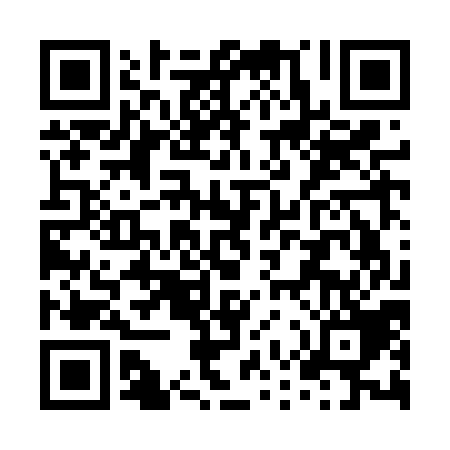 Ramadan times for Elouges, BelgiumMon 11 Mar 2024 - Wed 10 Apr 2024High Latitude Method: Angle Based RulePrayer Calculation Method: Muslim World LeagueAsar Calculation Method: ShafiPrayer times provided by https://www.salahtimes.comDateDayFajrSuhurSunriseDhuhrAsrIftarMaghribIsha11Mon5:185:187:0712:554:026:446:448:2612Tue5:155:157:0512:554:036:466:468:2813Wed5:135:137:0212:544:046:476:478:3014Thu5:115:117:0012:544:066:496:498:3215Fri5:085:086:5812:544:076:516:518:3416Sat5:065:066:5612:534:086:526:528:3517Sun5:045:046:5412:534:096:546:548:3718Mon5:015:016:5112:534:106:556:558:3919Tue4:594:596:4912:534:116:576:578:4120Wed4:564:566:4712:524:126:596:598:4321Thu4:544:546:4512:524:137:007:008:4522Fri4:514:516:4312:524:137:027:028:4723Sat4:494:496:4012:514:147:037:038:4824Sun4:464:466:3812:514:157:057:058:5025Mon4:444:446:3612:514:167:077:078:5226Tue4:414:416:3412:514:177:087:088:5427Wed4:384:386:3112:504:187:107:108:5628Thu4:364:366:2912:504:197:117:118:5829Fri4:334:336:2712:504:207:137:139:0030Sat4:314:316:2512:494:217:157:159:0231Sun5:285:287:231:495:228:168:1610:041Mon5:255:257:201:495:228:188:1810:062Tue5:235:237:181:485:238:198:1910:083Wed5:205:207:161:485:248:218:2110:104Thu5:175:177:141:485:258:238:2310:125Fri5:145:147:121:485:268:248:2410:156Sat5:125:127:101:475:268:268:2610:177Sun5:095:097:071:475:278:278:2710:198Mon5:065:067:051:475:288:298:2910:219Tue5:035:037:031:465:298:318:3110:2310Wed5:005:007:011:465:308:328:3210:25